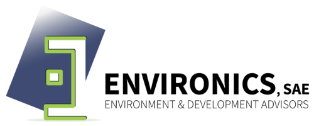 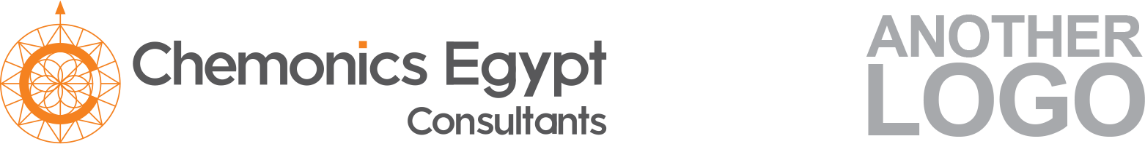 Fact Sheet WT03: Purchase industrial dishwashers and laundry machines, and not conventional domestic appliances.Fact Sheet WT03: Purchase industrial dishwashers and laundry machines, and not conventional domestic appliances.OverviewOverviewObjectiveTo decrease water consumption ActionPurchase industrial dishwashers and laundry machines Key ChallengesSubstitute all domestic appliances with industrial machinesProcessProcessComplexityLow – industrial machines available in the market Equipment & Material  Industrial dishwasher and industrial laundry machines Human ResourcesTechnicians ConsiderationsConsiderationsRegulatory AspectsNone Economic Moderate CAPEX, Low OPEX, High savings, Moderate payback AdvantagesDecreased time of process in the kitchen and the laundryIncreased efficiencyDecreased fresh water consumption  DisadvantagesIncrease in electricity consumption ImpactsImpactsEnvironmentalDecrease fresh water consumption in kitchen and laundry Employment OpportunitiesModerate – technical labors